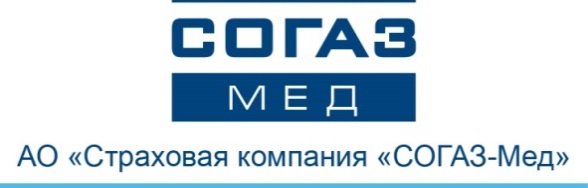 Отговорка: «Меня с работы не отпускают» - больше не действует! С 1 января 2019 года работодатели будут обязаны предоставлять сотрудникам оплачиваемый выходной день один раз в три года (а лицам старшего возраста — два выходных дня каждый год) с сохранением за ними среднего заработка и должности для прохождения диспансеризации. Соответствующие дополнения в Трудовой кодекс РФ внесены Федеральным законом от 03.10.2018 № 353-ФЗ. Дни освобождения от работы для прохождения диспансеризации должны будут согласовываться с работодателем в письменном виде. Узнать, подлежите ли вы диспансеризации в текущем году, можно на сайте www.sogaz-med.ru в разделе «Диспансеризация», указав свой год рождения и пол. Также на сайте указан полный перечень обследований, входящих в диспансеризацию.  Для прохождения бесплатного обследования необходимо обратиться в свою поликлинику с паспортом и полисом ОМС. Если сохранились результаты анализов, проведенных за последние 12 месяцев, то их также рекомендуется взять с собой.СОГАЗ-Мед напоминает, что диспансеризация - это целый комплекс бесплатных мероприятий, в числе которых медицинский осмотр врачами нескольких специальностей с применением современных методов обследования. Диспансеризация проводится в целях раннего выявления хронических неинфекционных заболеваний, определения группы состояния здоровья и группы диспансерного наблюдения граждан, а также в целях проведения профилактического консультирования населения. Регулярное прохождение таких осмотров позволит на ранней стадии выявить наиболее опасные заболевания, которые являются основной причиной инвалидности и смертности.Первый этап диспансеризации включает в себя следующие процедуры:- опрос;
- антропометрия (измерение роста, веса, окружности тела);
- измерение артериального давления;
- определение уровня общего холестерина и глюкозы в крови;
- определение относительного сердечно-сосудистого риска в возрасте от 18 до 39 лет;
- определение абсолютного сердечно-сосудистого риска лицам от 40 до 64 лет;
- индивидуальное профилактическое консультирование;
-ЭКГ  (при первом посещении, далее после 35 лет раз в год);
- флюорография легких раз в два года;
- исследование кала на скрытую кровь иммунохимическим методом раз в два года с 40 до 64 лет, с 65 до 75 лет – ежегодно;- измерение внутриглазного давления (при первом прохождении, далее раз в год с 40 лет);- прием врача-терапевта.  Для женщин:- маммография проводится в возрасте от 40 до 75 лет раз в 2 года;- осмотр фельдшером, врачом-гинекологом – ежегодно с 18 до 39 лет;- взятие мазка с шейки матки, цитологическое исследование для женщин в возрасте от 18 до 64 лет раз в три года.
Для мужчин: -определение простат-специфического антигена в крови в возрасте от 45 до 60 лет раз в пять лет и в 64 года.Второй этап диспансеризации включает (при наличии показаний):- осмотр (консультацию) врачом-неврологом (при наличии впервые выявленных указаний или подозрений на ранее перенесенное острое нарушение мозгового кровообращения для граждан, не находящихся по этому поводу под диспансерным наблюдением, а также в случаях выявления по результатам анкетирования нарушений двигательной функции, когнитивных нарушений и подозрений на депрессию у граждан в возрасте 65 лет и старше, не находящихся по этому поводу под диспансерным наблюдением);- дуплексное сканирование брахицефальных артерий (для мужчин в возрасте от 45 до 72 лет включительно и женщин в возрасте от 54 до 72 лет включительно при наличии комбинации трех факторов риска развития хронических неинфекционных заболеваний: повышенный уровень артериального давления, гиперхолестеринемия, избыточная масса тела или ожирение, а также по направлению врача-невролога при впервые выявленном указании или подозрении на ранее перенесенное острое нарушение мозгового кровообращения для граждан в возрасте от 65 до 90 лет, не находящихся по этому поводу под диспансерным наблюдением)- осмотр (консультацию) врачом-хирургом или врачом-урологом (для мужчин в возрасте 45, 50, 55, 60 и 64 лет при повышении уровня простат-специфического антигена в крови более 4 нг/мл);- осмотр (консультацию) врачом-хирургом или врачом-колопроктологом, включая проведение ректороманоскопии (для граждан в возрасте от 40 до 75 лет включительно с выявленными патологическими изменениями по результатам скрининга);- колоноскопия (для граждан в случае подозрения на злокачественные новообразования толстого кишечника по назначению врача-хирурга или врача-колопроктолога);- спирометрия (для граждан с подозрением на хроническое бронхо-легочное заболевание по результатам анкетирования);- осмотр (консультацию) врачом-акушером-гинекологом (для женщин в возрасте 18 лет и старше с выявленными патологическими изменениями по результатам скрининга на выявление злокачественных новообразований шейки матки, в возрасте от 40 до 75 лет с выявленными патологическими изменениями по результатам мероприятий скрининга, направленного на раннее выявление злокачественных новообразований молочных желез);- осмотр (консультацию) врачом-оториноларинголом (для граждан старше 65 лет); - осмотр (консультация) врачом-офтальмологом (для граждан в возрасте 40 лет и старше, имеющих повышенное внутриглазное давление, и для граждан в возрасте 65 лет и старше, имеющих снижение остроты зрения, не поддающееся очковой коррекции);- проведение индивидуального или группового углубленного профилактического консультирования;- прием (осмотр) врачом-терапевтом по завершению исследований второго этапа.Работодателей обязывают выделить своим сотрудникам время для прохождения диспансеризации, теперь каждый застрахованный по ОМС может заботиться о себе и своем здоровье и быть уверенным в завтрашнем дне!Справка о компании:Страховая компания «СОГАЗ-Мед» осуществляет деятельность с 1998 г. Количество застрахованных - более 19 млн человек. Региональная сеть - более 660 подразделений в 40 субъектах РФ. СОГАЗ-Мед осуществляет деятельность по ОМС: контролирует качество обслуживания застрахованных при получении медпомощи в системе ОМС, обеспечивает защиту прав застрахованных граждан, восстанавливает нарушенные права граждан в досудебном и судебном порядке.  В 2019 году рейтинговое агентство «Эксперт РА» подтвердило рейтинг надежности и качества услуг страховой компании «СОГАЗ-Мед» на уровне «А++» (наивысший по применяемой шкале уровень надежности и качества услуг в рамках программы ОМС). На протяжении уже нескольких лет СОГАЗ-Мед присваивается этот высокий уровень оценки. 